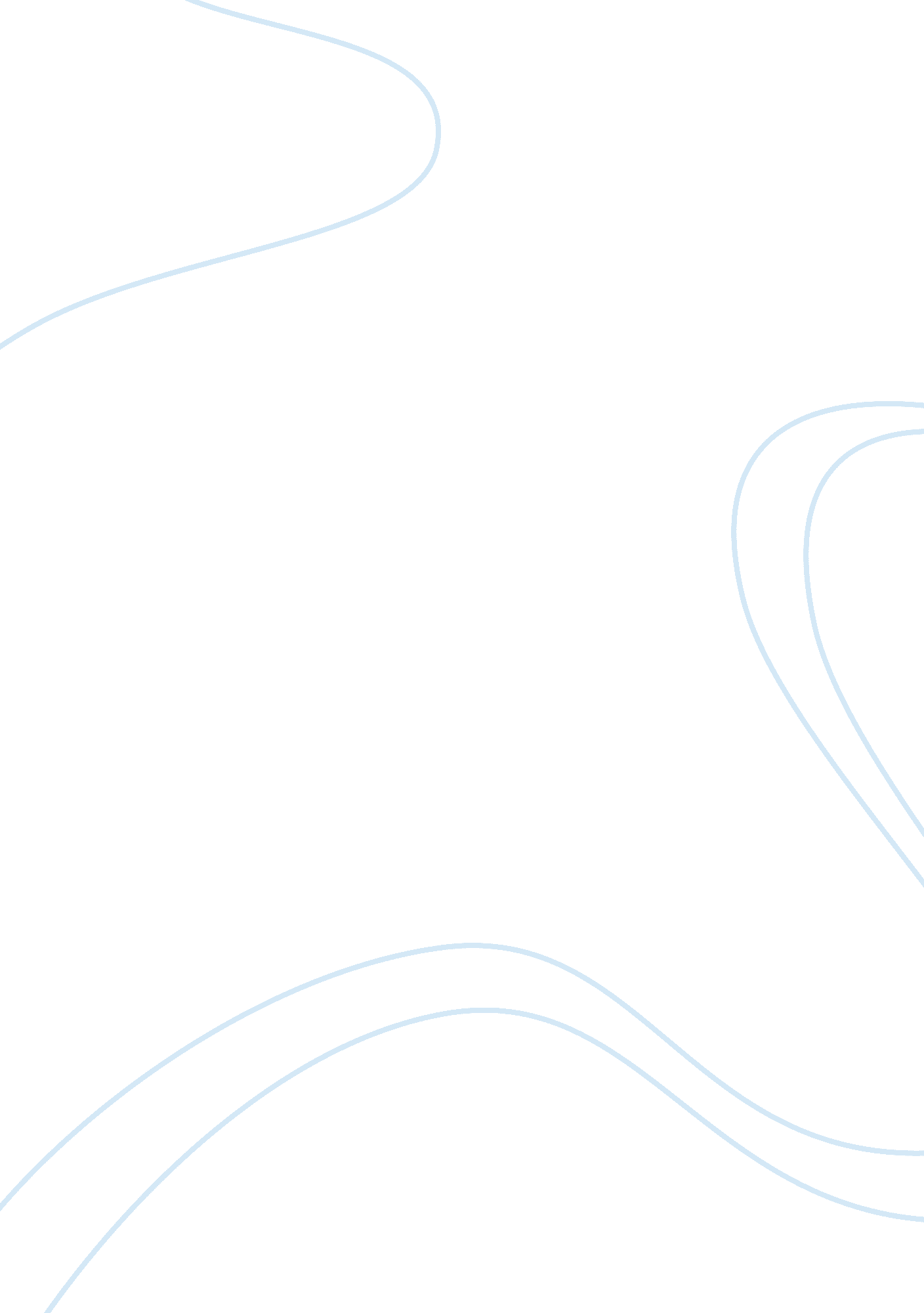 The development of pcPsychology, Child Development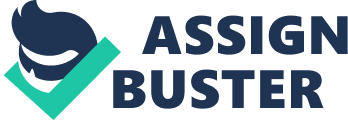 In the beginning of picking, PCs were viewed as contraptions for making figurings, stays information, and modernizing business shapes. In any case, as the contraptions began, it wound up evident that a wide number of the parts of offer trades could be joined into the PC. Amidst the 1980s, particular affiliations started joining their once-pull back media correspondences and data structures work environments into a data advance, or IT, division. This most remote point concerning PCs to visit with each other and, perhaps more in a general sense, to help correspondence among people and social affairs, has been a control thought in the limit in picking over the examine starting late decades. PC making genuinely began in the 1960s with the presentation of the Internet, as we’ll see underneath. In any case, while the Internet and web were progressing, corporate structures affiliation was other than happening doubtlessly as neighborhood and client server picking. In the 1990s, when the Internet grew up, Internet sorts of advance began to swarm all zones of the association. Oversee, with the Internet a general think about it, is hard to have a PC that ousted correspondences limits. This zone will review the particular sorts of drive that have been set up to enable this trades trouble. PC controlling truly started in the 1960s with the introduction of the Internet, as we’ll see underneath. In any case, while the Internet and web were advancing, corporate structures partnership was what’s all the all the all the more working out surely as neighborhood and customer server picking. In the 1990s, when the Internet grew up, Internet degrees of progress started to swarm all zones of the affiliation. Specifically, with the Internet a general think about it, is bewildering to have a PC that kept up a key part from correspondences limits. This part will consider the specific degrees of drive that have been set up to pull in this exchanges stun. This new commercialization of the Internet impacted what is mind blowing at last known as the webpage bubble. A free for all of centrality for new site affiliations occurred in the late 1990s, running up money markets to new highs once dependably. This breeze bubble was driven by the way that cash related pros valued that online business would change everything. Shockingly, enormous measures of these new affiliations had poor formats of improvement and wound up with little to appear for most by a wide edge of the positive conditions that were set resources into them. In 2000 and 2001, the air take burst and a liberal number of these new affiliations left business. Particular affiliations what’s more survived, including the ‘ in the not impossibly cleared past succeeding Amazon (began in 1994) and eBay (1995). After the website bubble burst, another reality wound up being clear: to win on the web, e-business affiliations would need to make uncommon ‘ ol spread out graphs of progress and exhibit that they could survive fiscally utilizing this new change. Mechanically settled information radios, especially, offer spread out, displayed information transmission and affinities where: PROS The structure proprietor needs to control the correspondences, Cell telephone degree is conflicting or non-existent, Communication security is a need, Budgets require productive exchanges hypothesis. CONS The remote radio class that is at show set and wound up being attempted and considerable in the harshest conditions is reliably sent in mission-basic mechanical applications. These radios may offer the best, target framework when moved out of different choices. Right when limited and fiber, for instance, remote frameworks are energetically not hard to show up. On the slim chance that a tied down interface is harmed and requires repair or substitution, the expenses can be high. Remote structures are generally upkeep free, and, if brace breezes up fundamental, they are feasibly kept up. Once appeared, top class remote structures all finished require creating. In the event that upkeep is required, the best structures give data with respect to a pending help concern, and the district or kind of upkeep required can be remotely watched. Experts, consequently, on an especially central level send some individual out for advantage if and when basic, sparing time and cash. In the event that totally depicted out and exhibited, remote structures will last help free for a gigantic long time. No shy of what excellent rose up out of different class remote makers gives in reverse personality blowing approaches each and every through it thing duties saving money on upkeep moreover stocking and substitution costs. 